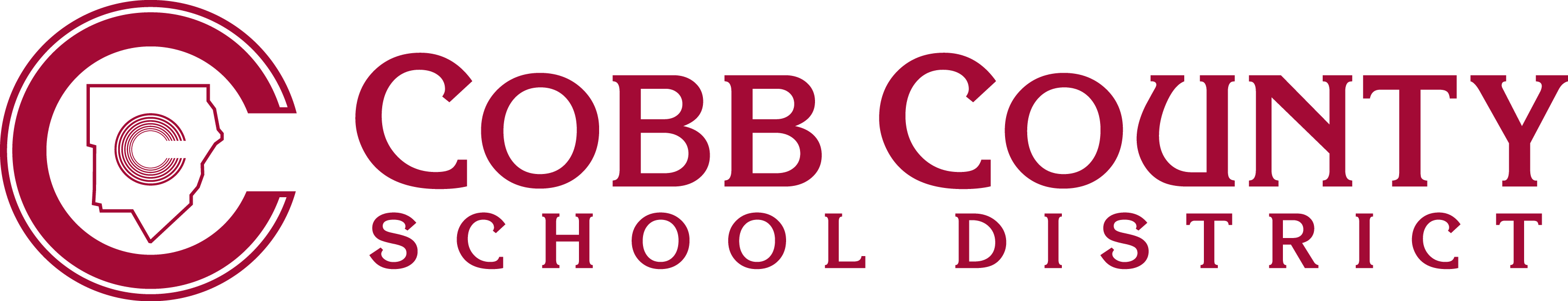 Form JGCD-14          Empowering Dreams for the FutureSAMPLE LETTERUNCLEAR OR INSUFFICIENTLY SPECIFIC PRESCRIPTIONDear Parent/Guardian:The  (District) recently received a prescription for your student with the instructions “						.” Unfortunately, the District is not able to administer medications to students without more specific orders from your health care provider (Legal Prescriber).  Please contact your Legal Prescriber and ask them for a prescription with specific orders, including frequency and dosage. If you have questions or concerns, please do not hesitate to contact me. Sincerely,School NursePhone: 						cc:	Student File